      University of Science & Technology, Bannu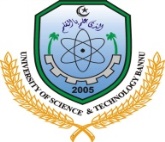        OFFICE OF THE STORE OFFICER/SECRETARY CENTRAL PURCHASE COMMITTEE       Administration Block Main Campus Bannu Township Khyber Pakhtunkhwa     Ph # 0928–633236,     Fax # 0928-633821,     http//www.ustb.edu.pkQuotation Ref.No.93					                                             Dated: 10/03/2023Quotation required for supply of Hp LaserJet Printer 404dw & Toner 26ATerms & Conditions:Sealed Quotation must reach to the office of undersigned on or before 16/03/2023 in hard through registered post/courier services or personally through firm representative.NTN/Tax registration certificate must be attached with the quotation.Quotation will be valid for 30 days.Quotation Ref No. must be noted on the company/firm Quotation.Quotation up to Rs.500000/= inclusive of all taxes will be entertained only as per KPPRA rule 10(b)(i).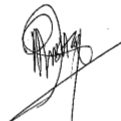 Secretary Purchase CommitteeS#Items Name & SpecificationsQty (Nos)Unit Priceinclusive of all taxesTotal Priceinclusive of all taxes1Hp Laser Jet Printer 404Dw or equivalent 01-No2Printer Toner 26 A (china 1st copy)01-No